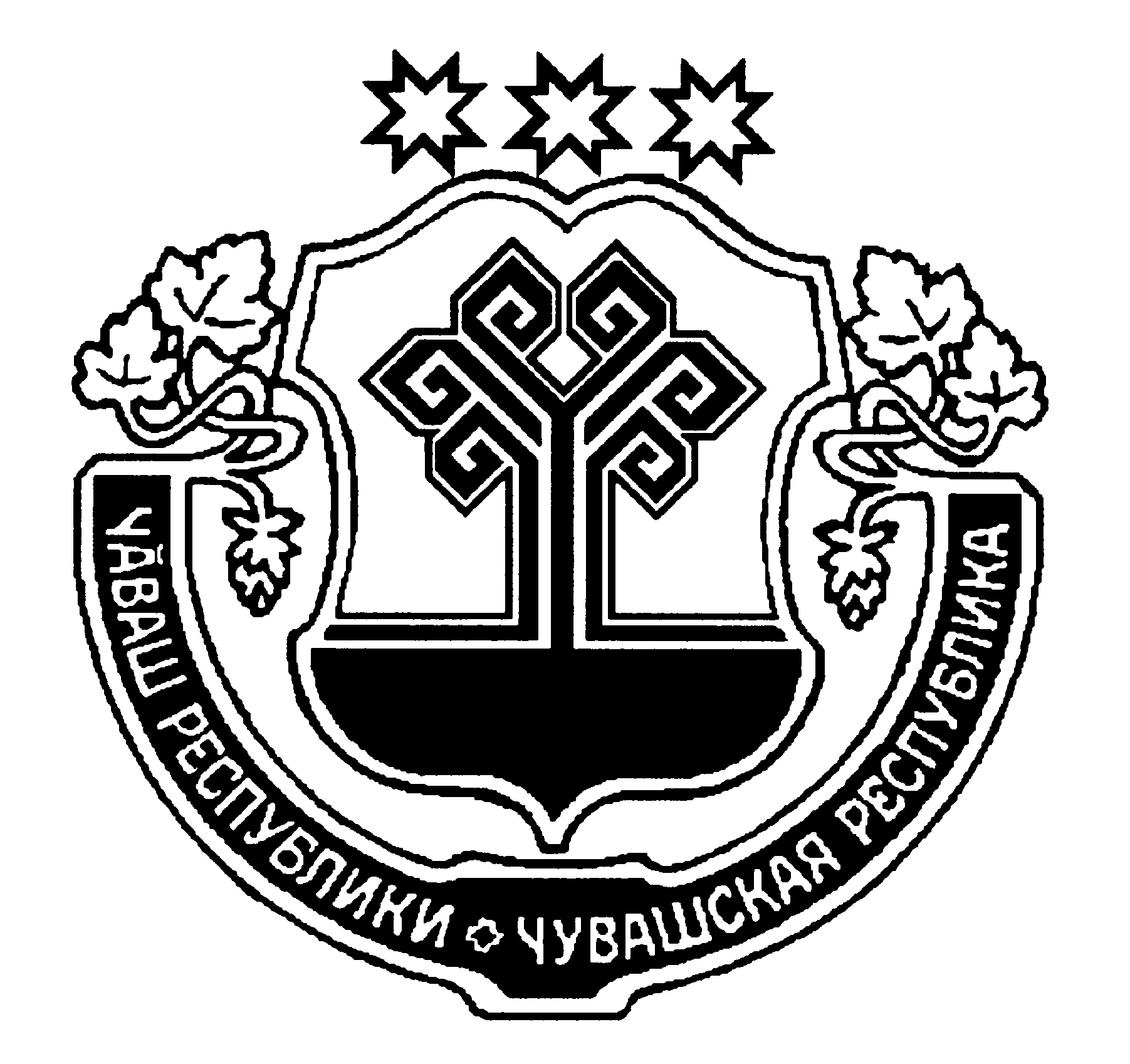 Об утверждении Программы профилактики нарушений юридическими лицами и индивидуальными предпринимателями обязательных требованийВ соответствии со статьей 17.1 Федерального закона от 06.10.2003 № 131-ФЗ «Об общих принципах организации местного самоуправления в Российской Федерации», Федеральным законом от 26.12.2008 № 294-ФЗ «О защите прав юридических лиц и индивидуальных предпринимателей при осуществлении государственного контроля (надзора) и муниципального контроля», Федеральным законом от 03.07.2016 № 277-ФЗ «О внесении изменений в Федеральный закон «О защите прав юридических лиц и индивидуальных предпринимателей при осуществлении государственного контроля (надзора) и муниципального контроля», Федеральным законом «О стратегическом планировании в Российской Федерации», с целью профилактики нарушений юридическими лицами и индивидуальными предпринимателями обязательных требований, администрация Цивильского городского поселения                                                      постановляет:1. Утвердить на 2018 год Программу профилактики нарушений юридическими лицами и индивидуальными предпринимателями обязательных требований на территории Цивильского городского поселения Цивильского района Чувашской Республики (приложение №1прилагается).2. Настоящее постановление подлежит официальному опубликованию (обнародованию) в муниципальной газете «Официальный Вестник Цивильского городского поселения» и размещению на официальном сайте администрации Цивильского городского поселения  в сети Интернет.3. Настоящее постановление вступает в силу после его официального опубликования (обнародования) в периодическом печатном издании «Официальный Вестник Цивильского городского поселения».4. Контроль за исполнением данного постановления оставляю за собой И.о. главы администрации Цивильскогогородского поселения Цивильского района                                                                       Д.О. Скворцов                                                                                                                 Приложение № 1                                                                                                                 УТВЕРЖДЕНО                                                                                                        постановлением  администрации                                                                                            Цивильского городского                                                                                                        поселения Цивильского  района                                                                                          от 06.09.2018 г.  № 135 Программапрофилактики нарушений юридическими лицами и индивидуальными предпринимателямиобязательных требований на территории Цивильского городского поселения Цивильского района Чувашской РеспубликиЧАВАШ РЕСПУБЛИКИÇĚРПУ РАЙОНЕЧУВАШСКАЯ РЕСПУБЛИКАЦИВИЛЬСКИЙ РАЙОН ÇĚРПУ ХУЛИ            ПОСЕЛЕНИЙĚН АДМИНИСТРАЦИЙЕЙЫШĂНУ2018 Ç авăн 06 - мĕшĕ   № 135    Çĕрпу хулиАДМИНИСТРАЦИЯЦИВИЛЬСКОГО  ГОРОДСКОГО ПОСЕЛЕНИЯ ПОСТАНОВЛЕНИЕ            06 сентября 2018 г. № 135 город Цивильск№ п/пМероприятиеСроки исполненияОтветственный за исполнение 1Модернизация подраздела «Муниципальный контроль»  баннерной  сети официального сайта Цивильского городского поселения4  кварталАдминистрацияЦивильского городского поселения 2Разработка (внесение изменений), утверждение и размещение на  официальном сайте Администрации Цивильского городского поселения административных регламентов по осуществлению муниципального контроля (по каждому виду).постоянно, по мере внесения изменений в нормативные правовые актыАдминистрация Цивильского городского поселения 3Размещение на официальном сайте  Администрации Цивильского городского поселения  перечней нормативных правовых актов или их отдельных частей, содержащих обязательные требования, оценка соблюдения которых является предметом муниципального контроля, а также текстов соответствующих нормативных правовых актов по каждому виду муниципального контроля.постоянноАдминистрация Цивильского городского поселения 4Осуществление информирования юридических лиц, индивидуальных предпринимателей по вопросам соблюдения обязательных требований, в том числе посредством  разработки  и опубликования руководств по соблюдению обязательных требований, проведения семинаров, разъяснительной работы в средствах  массовой информации и иными способами.   постоянно, по мере внесения изменений в нормативные правовые актыАдминистрация Цивильского городского поселения  5Проведение консультирования представителей юридических лиц, индивидуальных предпринимателей и граждан по вопросам осуществления Администрацией Цивильского городского поселения  муниципального контроля.постоянно, по мере обращенийАдминистрация Цивильского городского поселения 6Разработка рекомендаций о проведении необходимых организационных, технических мероприятий, направленных на внедрение и обеспечение соблюдения обязательных требований с последующим их доведением до сведения заинтересованных лицпостоянноАдминистрацияЦивильского городского  поселения 7Обобщение практики осуществления в соответствующей сфере деятельности муниципального контроля и размещение их на официальном сайте администрации Цивильского городского поселения, в том числе с указанием наиболее часто встречающихся случаев нарушений обязательных требований с рекомендациями в отношении мер, которые должны приниматься юридическими лицами, индивидуальными предпринимателями в целях недопущения таких нарушений4 квартал 2018 годаАдминистрация Цивильского городского поселения